Klasa: 130-03/17-01/12Urbroj: 311-30-03-17-01HGK – Županijska komora Rijeka u suradnji s tvrtkom LURETI j.d.o.o. s ovlaštenjem Ministarstva gospodarstva RH za izobrazbu u sustavu javne nabave poziva Vas naSeminar PRAKTIČNA PROVEDBA OTVORENOG POSTUPKA JAVNE NABAVE U PRAKSI, 
s primjerima prema novom zakonu o javnoj nabavi koja će se održatiu HGK – Županijskoj komori Rijeka, Bulevar oslobođenja 23, Rijeka14. ožujka 2017. godine (utorak)s početkom u 9.00 sati, registracija sudionika 8:30-09:00Sukladno novom zakonu o javnoj nabavi koji se primjenjuje od 01.01.2017. godine, seminar obuhvaća sljedeće teme:tijek otvorenog postupka javne nabaveusklađenost akata javne nabaveizrada dokumentacije za nabavukriterij ekonomski najpovoljnije ponudeSeminar je namijenjen naručiteljima u procesu javne nabave i vrednuje se s 8 bodova.Predavači na seminaru su gđa. Katarina Depope Radman, i gđa Nada Gunjača, stručnjaci s područja javne nabave.Naknada za sudjelovanje iznosi 1.125,00 kn po polazniku, a svaki sljedeći polaznik iz iste tvrtke plaća 1.050,00 kn. Cijene su s PDV-om.(Naknada uključuje materijale za seminar, kavu i ručak).Kotizacija se uplaćuje na:LURETI j.d.o.o., J.J. Strossmayera 2031208 PetrijevciOIB: 74111443692IBAN: HR1823400091110658053Uz prijavu je potrebno priložiti i potvrdu o uplaćenoj kotizaciji.S poštovanjem,PREDSJEDNIK ŽK RIJEKA    prof.dr.sc. Vidoje Vujić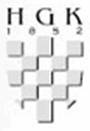 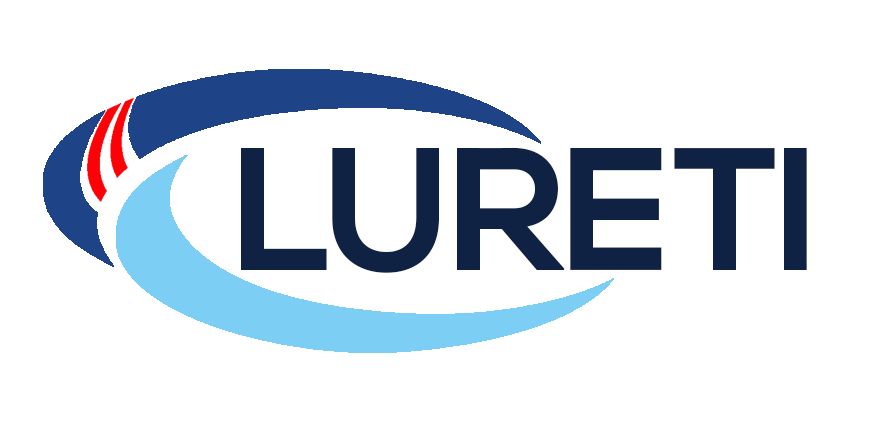 